          《在线课堂》学习单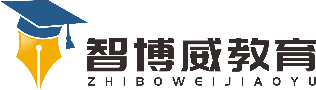 班级：                姓名：                 单元语文5年级上册第3单元课题1、牛郎织女温故知新说说你知道哪些中国民间故事自主攀登一、下列字音、字形完全正确的一项是（   ）。A依偎（wēi）   衰（suāi）弱   B泰（dài）国  珊（sān）瑚C竹筐（kuāng）    拗（niù）不过稳中有升一、写出下列加点词语的近义词。1.她尤其恨织女，竟敢留在人间不回来，简直是有意败坏她的门风，损害她的尊严。（      ）2.日久天长，王母娘娘也拗不过她，就允许她到每年的农历七月七日跟牛郎会一次面。（      ）二、根据课文内容填空。这篇课文描写了_______和_______的幸福生活，体现了他们_____________
_____________，表达了古代劳动人民____________________________。三、课文有哪些人物形象？你喜欢谁？为什么？说句心里话